North Herts Guild of SingersSafeguardingpolicy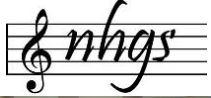 Published:	 	June 2023Review date:	June 2024This safeguarding policy consists of two documents:Safeguarding policy - an overview document setting out NHGS’s commitment to safeguarding Ground rules, ways of working and procedures document – this covers the practical aspect of the policy in more detail. Safeguarding Policy: North Herts Guild of Singers – overviewCommitment to safeguarding: North Herts Guild of Singers believes that a child, young person or adult at risk should never experience abuse of any kind. We recognise that we have a responsibility to promote the welfare of all children, young people and adults at risk. We are committed to safeguarding the well-being of all children, young people and adults at risk we come into contact with and to protecting them from harm.About this policy This policy applies to; all members, staff (whether employees or freelances), volunteers and anyone working on behalf of North Herts Guild of Singers or taking part in North Herts Guild of Singers activities. The purpose of this policy is to provide members, staff and volunteers with the overarching principles that guide our approach to the protection of all vulnerable people. This policy recognises vulnerable people as:Children up to the age of 16 or young people aged 16-18.Adults aged over 18 at risk as defined by the Safeguarding Vulnerable Groups Act 2006. This might include adults with a learning or physical disability, a physical or mental illness, chronic or otherwise, including an addiction to alcohol or drugs, or reduced physical or mental capacity. This policy also recognises risk is determined by the activity an adult is taking part in and not solely on the personal characteristics or circumstances of the adult; as such any adult can be at risk, and the risk can be temporary.This policy aims to: Protect children, young people and adults at risk who are; members of, receive services from, or volunteer for, North Herts Guild of Singers.Ensure members, staff and volunteers working with children, young people and adults at risk are carefully recruited and understand and accept responsibility for the safeguarding of those vulnerable individuals they are interacting with.Ensure that safeguarding of children, young people and adults at risk is a primary consideration when North Herts Guild of Singers undertakes any activity, event or project.How North Herts Guild of Singers might work with vulnerable people: membership is open to those over 16 years of age. We run regular rehearsals for members and put on concerts for the general public. As such our involvement with vulnerable people might include, but is not limited to: Members of the group who attend rehearsals and concerts Relatives and friends of members who attend rehearsals and concerts in a volunteering capacity Audience members at public concerts Named safeguarding person: Katharine Rowe has responsibility for safeguarding issues. All queries and concerns relating to safeguarding should be referred to Katharine Rowe in the first instance.Any projects, events or other activities that will involve vulnerable people must be planned with the involvement of Katharine Rowe and in line with established procedures and ground rules (see below).Procedures and ground rules: A further document – ‘Ground rules, ways of working and procedures’ is available and forms part of this policy. Policy review: This policy will be reviewed and amended (if necessary) on an annual basis by the committee. It will also be reviewed in response to changes in relevant legislation, good practice, or in response to an identified failing in its effectiveness.Safeguarding policy: North Herts Guild of Singers - Ground rules, ways of working and proceduresThis document forms part of the North Herts Guild of Singers Safeguarding policyThe policy applies to; all members, staff (whether employees or freelances), volunteers and anyone working on behalf of North Herts Guild of Singers or taking part in North Herts Guild of Singers activities. The purpose of this policy is to provide members staff and volunteers with the overarching principles that guide our approach to the protection of vulnerable people. This policy recognises vulnerable people as:Children up to the age of 16 or young people aged 16-18.Adults aged over 18 at risk including those defined as vulnerable by the Safeguarding Vulnerable Groups Act 2006; this might include adults with a learning or physical disability, a physical or mental illness, chronic or otherwise, including an addiction to alcohol or drugs, or reduced physical or mental capacity.This document includes: Recruitment practices around safeguardingGround rules and ways for working regarding safeguarding of vulnerable peopleProcedures for raising safeguarding concerns and incidents of abuse Procedures for dealing with concerns and incident of abuse Recruitment practices around safeguardingIf an existing or potential new member, staff member or volunteer will be working with vulnerable people as part of the North Herts Guild of Singers activities, the appropriate level of DBS will be requested before that work is undertaken. The level of DBS check required will be decided by the committee and in line with DBS rules regarding regulated activity. The results of any check to inform a decision will be used confidentially and in line with the North Herts Guild of Singers equal opportunities policy.  Ground rules and ways for working regarding safeguarding of vulnerable peopleWhen North Herts Guild of Singers organises an activity or event where they will be responsible for vulnerable people they will ensure:Planning is carried out in line with this policy and procedures.The event is attended by an appropriate number of DBS checked adults – this will be a minimum of one but more when practically possible.Where practically possible the total number of adults in attendance (not necessarily DBS checked) compared with the total number of children will be in line with the ratio table below - as per Ofsted recommendations. There is a main contact for safeguarding on the day - this will be an individual who has been DBS checked. The main contact has access to emergency contact details and other relevant details (e.g. information about picking up arrangements for vulnerable people). The needs of all vulnerable people will be considered when allocating responsible adults.A vulnerable person is not be left alone with an adult, unless that adult is DBS checked and carrying out regulated activity.  Two adults (one DBS checked) should be the last to leave a venue once the activity has finished and will be responsible for ensuring vulnerable people get home safely. Child to adult ratio table Working with parents/guardians: If a vulnerable person wishes to take part in North Herts Guild of Singers activities, written permission (email is fine) should be obtained from parents/guardians where appropriate, and before the activity takes place. Written permission should include: emergency contact details of any relevant pick-up arrangements – including permission for another adult to pick up the vulnerable person after the activity has finished  Procedures for raising safeguarding concerns and incidents of abuse If any member, staff or volunteer in North Herts Guild of Singers witnesses, suspects or is informed of a witnessed or suspected case of abuse they should immediately report it to the named safeguarding officer; Katharine Rowe. If the named person is not available, or is involved in or connected to, the abuse, it should be reported to the group Vice-Chair, David Tinney, or a DBS checked adult: Judith Allen DugganJennifer BackGeorgie BennetAnne BlackmanHarry BradfordSue CovingtonHelen FeehanPenny LazenbyYolanda PringleKay SalmonPat SalmonSue TrostWendy ZimmermanIf an individual wishes to report an incident of abuse against themselves they should report it to the named safeguarding officer or an individual they trust. Procedures for dealing with concerns and incidents of abuse The Named person (or person reported in their absence) will first make a decision based on the immediacy of the concern and the following two factors: If the vulnerable person is in immediate danger or needs emergency medical attention – call the police and/or ambulance service. If the person at the centre of the allegation is working with vulnerable persons at the current time – remove them, in a sensitive manner, from direct contact with vulnerable people and follow the procedures below.If none of the above applies the named person will: Make a note of the concerns reported to them.Speak with committee members to decide how to handle the reported abuse, excluding any committee members who have been involved in the incident. Escalate the report by either: Raising concerns with the police – for serious or possible criminal offences. Requesting an assessment by the local authority social care department about whether a vulnerable person is in need of protection.An internal investigation – for less serious incidents where they feel internal mediation will be successful. Where cases are escalated the committee will cooperate with the police or local authority in dealing with the reported incident. Where an internal investigation takes place, the committee will: Inform all parties involved of the reported abuse as soon as possible. Inform the family/carers/guardians of the person reported to have been abused of the incident. Arrange separate meetings with both parties within 10 days of the reported incident. A joint meeting may be arranged if appropriate.Both parties should be given the opportunity to bring a friend or representative to the meeting.Meetings will be attended by the named safeguarding officer and at least one other committee member. All parties will also be required to submit a written statement in advance of the meeting.Once meetings have taken place the committee will decide on next steps and communicate them to all parties in writing within 5 days. Next steps will be either: An escalation of the incident to the relevant authority. Further investigation – with established procedures and timelines to work towards a resolution.A decision or resolution. All practitioners should be confident of the processing conditions under the Data Protection Act 2018 and the GDPR which allow them to store and share information for safeguarding purposes, including information, which is sensitive and personal, and should be treated as ‘special category personal data’.Resolution and disciplinary action If abuse is found to have taken place any final resolution or decision will be taken in the best interest of the person who has suffered the abuse and in the best interests of the North Herts Guild of Singers.Any disciplinary action will be taken in line with the North Herts Guild of Singers constitution.Children’s Services – 0300 123 4043SOOHS (Out of Hours Service-Children’s Services) – 0300 123 4043Childs ageNumber of adults Number of children 0-2132-3144-8169-121812-18110